Сказка про лисенкаСказка про лисенка для детей, которые берут чужое.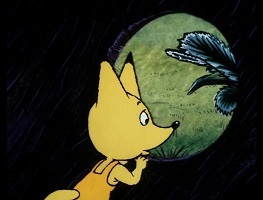 Жил да был хитрый лисенок Сёма. Он был маленький, рыженький и очень-очень непослушный. Мама-лиса всегда говорила: — Сёма! Никогда ничего не бери без спроса, а то звери подумают, что ты вор. — Ладно, — отвечал лисенок и тут же забывал про свое обещание. Целыми днями бегал по лесу непослушный лисенок. Где мелькнет его рыжий пушистый хвост, там обязательно что-то пропадет. Сложила белочка орешки горкой, поскакала в дупло за мешочком, вернулась – пусто! Что за чудеса? Ежик развесил на веточках грибочки сушить, новые принес, а старых — как не бывало! Что такое? Набрала мышка лукошко черники, легла отдохнуть и задремала. Просыпается – нет лукошка! Как же так? Лисенок бежит по лесу: на усах ореховая скорлупка висит, на лапке ниточка с грибами, а мордочка вся в чернике. Бежит, смотрит – летит сорока, а в лапках у нее зеркальце. Пошел он следом за ней. А зеркальце тяжелое, сороке трудно с ним лететь: перелетает с куста на куст, с ветки на ветку, с кочки на кочку. Устала сорока и решила воды в болотце попить. Положила зеркальце, подошла к лужице, а лисенок тут как тут: схватил зеркальце и бежать! — Ах ты, безобразник! – застрекотала сорока. – Еще звери говорят, что сорока воровка! Да вот кто самый настоящий вор! Ну, погоди, поймают тебя когда-нибудь! Вечером, когда Сема ложился спать, он подумал: «Интересно, почему мама говорит, что нельзя брать без разрешения чужие вещи? Почему это плохо? Наоборот, это очень даже здорово! Вот сегодня я орешков поел, грибочков, черники, зеркальце у меня теперь красивое есть, чем же это плохо. Мне очень даже хорошо!»А на следующее утро случилось вот что. Забрел лисенок на далекую поляну. На самом краю этой поляны рос огромный раскидистый дуб, а на дубе чернело большое-пребольшое дупло. — Ух ты, — подумал лисенок. – Наверняка там есть что-то интересное и нужное! Залезу-ка я туда! И начал он по стволу карабкаться. Вдруг слышит тоненький голосок: — Ты куда это? Смотрит, а внизу, у самых корней сидит маленькая мышка. — Я в дупло, — ответил лисенок. — Это ведь не просто дупло, это чей-то дом! Как тебе не стыдно туда без спроса лезть? – возмутилась мышка. — Много ты понимаешь, — махнул лапой лисенок. — Ты смотри, хозяевам это может не понравиться! – предостерегла его мышка. — Отстань, — дернул хвостом лисенок, — не то спрыгну и съем тебя! Мышка осуждающе покачала маленькой головкой, сморщила носик и ничего не ответила. Добрался лисенок до дупла, сунул туда свой любопытный нос, а в дупле-то – мед! — Вот это да! – обрадовался лисенок. – Вот повезло! Сейчас наемся до отвала! — Ж-ж-ж, — раздалось где-то рядом. – Разве мама тебе не говорила, что чужое брать нехорошо? — Кто тут еще? – недовольно спросил лисенок. — Это я, пчела, это мой мед! И я тебе не разрешаю его брать. — Ха-ха-ха, — развеселился лисенок. – Кыш отсюда, муха надоедливая! Я сильнее тебя, захочу и возьму! — Ну, держ-ж-ж-ж-жись! – разозлилась пчелка.А лисенок ее не слышит, только рыжий хвостик из дупла торчит. Вернулись с луга остальные пчелы, кружатся у дупла с полными ведерками меда, а подружка им про лисенка рассказывает. — Ладно, давайте его проучим! – прогудела самая старая пчела. Только лисенок из дупла вылез, а пчелиный рой на него как накинется: Ах ты, рыжий наглый вор! Ты беги во весь опор! Не гляди, что мы малютки! Рой пчелиный – плохи шутки! А ну, жаль его за уши! Зря ты мышку не послушал! А ну, жаль его за нос! Ты зачем наш мед унес!? Бежит лисенок по лесу, мед бросил, ушки прижал, глаза от страха закрыл, а рой пчелиный не отстает, темной тучей за ним летит и жалит, жалит! Прибежал лисенок домой, под кровать забился, нос высунуть боится. Только к вечеру вышел и сказал маме-лисе: — Правильно, ты мамочка, говорила, нельзя брать без спроса. Я никогда больше ничего чужого не возьму!   Автор Ирина Гурина 